Benha University Faculty of ScienceDepartment of Zoology 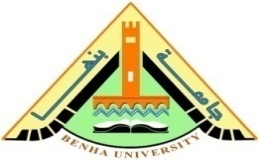 Benha University Faculty of ScienceDepartment of Zoology Benha University Faculty of ScienceDepartment of Zoology Benha University Faculty of ScienceDepartment of Zoology Benha University Faculty of ScienceDepartment of Zoology Benha University Faculty of ScienceDepartment of Zoology Course Specification313 Z: Physiology   Course Specification313 Z: Physiology   Course Specification313 Z: Physiology   Course Specification313 Z: Physiology   Course Specification313 Z: Physiology   Course Specification313 Z: Physiology   Course Specification313 Z: Physiology   A- AffiliationA- AffiliationA- AffiliationA- AffiliationA- AffiliationA- AffiliationA- AffiliationRelevant program:                         Zoology & chemistry B.Sc. Program                         Zoology & chemistry B.Sc. Program                         Zoology & chemistry B.Sc. Program                         Zoology & chemistry B.Sc. Program                         Zoology & chemistry B.Sc. Program                         Zoology & chemistry B.Sc. ProgramDepartment offering the program:Department offering the program:Department offering the program:Department of ZoologyDepartment of ZoologyDepartment of ZoologyDepartment of ZoologyDepartment offering the course:Department offering the course:Department offering the course:Department of ZoologyDepartment of ZoologyDepartment of ZoologyDepartment of ZoologyAcademic year/level:	Academic year/level:	Academic year/level:	Third levelThird levelThird levelThird levelB - Basic informationB - Basic informationB - Basic informationB - Basic informationB - Basic informationB - Basic informationB - Basic informationTitle: PhysiologyTitle: PhysiologyCode: 313 ZCode: 313 ZCode: 313 ZYear/level: Third levelYear/level: Third levelTeaching Hours:Teaching Hours:Lectures: 2Lectures: 2Lectures: 2Tutorial: 0Tutorial: 0Practical: 3Practical: 3Practical: 3Total: 3 h/weekTotal: 3 h/weekC - Professional informationC - Professional informationC - Professional informationC - Professional informationC - Professional informationC - Professional informationC - Professional information1 – Course Learning Objectives:1 – Course Learning Objectives:1 – Course Learning Objectives:1 – Course Learning Objectives:1 – Course Learning Objectives:1 – Course Learning Objectives:1 – Course Learning Objectives:The objective of this course is to enable the students to understand types of carbohydrates, lipid and protein and their digestion, absorption and metabolism. Students also understand different types of enzymes and their action.The objective of this course is to enable the students to understand types of carbohydrates, lipid and protein and their digestion, absorption and metabolism. Students also understand different types of enzymes and their action.The objective of this course is to enable the students to understand types of carbohydrates, lipid and protein and their digestion, absorption and metabolism. Students also understand different types of enzymes and their action.The objective of this course is to enable the students to understand types of carbohydrates, lipid and protein and their digestion, absorption and metabolism. Students also understand different types of enzymes and their action.The objective of this course is to enable the students to understand types of carbohydrates, lipid and protein and their digestion, absorption and metabolism. Students also understand different types of enzymes and their action.The objective of this course is to enable the students to understand types of carbohydrates, lipid and protein and their digestion, absorption and metabolism. Students also understand different types of enzymes and their action.The objective of this course is to enable the students to understand types of carbohydrates, lipid and protein and their digestion, absorption and metabolism. Students also understand different types of enzymes and their action.2 - Intended Learning Outcomes (ILOS)a - Knowledge and understanding:On successful completion of the course, the student should demonstrate knowledge and understanding of:      a1- List different types of food stuff.      a2- Recognise carbohydrates, proteins and lipids digestion, absorption and metabolism.     a3- Define enzymes.	     a4- List different types of enzymes.    a5- Discover enzymes mode of actions.   a6- Label factors affecting enzymes activities.b - Intellectual skills:On successful completion of the course, the student should be able to.      b1- Distinguish the different types of food stuff and enzymes.      b2- Interpret digestion of food stuff in the light of evidence provided by enzymes mode of actions.c - Practical and professional skills:On successful completion of the course, the student should be able to:    c1- Analysis the different types of food stuff and enzymes.    c2- Differentiate the physical and chemical properties of different types of food stuff.   c3- Handle chemical materials and biological samples safely taking into consideration their physical and chemical properties to avoid hazards associated with their use. d - General skills:On successful completion of the course, the student should be able to:    d1- Use information and communication technology effectively.    d2- Think independently, and solve problems on scientific basis in practical.    d3- Work in a team effectively, manage time, collaborate and communicate with     others positively.   d4- Help raising public awareness of the benefits of conserving intellectual property rights and scientific patents on the individuals and communities.3 - Contents3 - Contents3 - Contents3 - ContentsTopicLecture hoursTutorial hoursPractical hoursTypes of carbohydrates and its digestion and absorption.203Carbohydrates metabolism (1).203Carbohydrates metabolism (2).203Types of protein and lipid and their digestion and absorption.206Protein metabolism.203Lipid metabolism.203Enzymes definition and properties.403Enzymes mechanism of action206Enzymes types.203Factors affecting enzymes activities.403Enzymes function.203Inhibition of enzyme activity.203Total hours280424 - Teaching and Learning methods:Intended Learning OutcomesIntended Learning OutcomesIntended Learning OutcomesLecturePresentations & MoviesDiscussions & SeminarsPracticalProblem solvingBrain stormingKnowledge & Understandinga1List different types of food stuff.x00x00Knowledge & Understandinga2Recognise carbohydrates, proteins and lipids digestion, absorption and metabolism.xxxx00Knowledge & Understandinga3Define enzymes.x00000Knowledge & Understandinga4List different types of enzymes.xx0x00Knowledge & Understandinga5Discover enzymes mode of actions.xxx000Knowledge & Understandinga6Label factors affecting enzymes activities.x0x00xIntellectual Skillsb1Distinguish the different types of food stuff and enzymes.00xxxxIntellectual Skillsb2Interpret digestion of food stuff in the light of evidence provided by enzymes mode of actions.00xxxxPractical and professional skillsc1Analysis the different types of food stuff and enzymes.000x00Practical and professional skillsc2Differentiate the physical and chemical properties of different types of food stuff.000x00Practical and professional skillsc3Handle chemical materials and biological samples safely taking into consideration their physical and chemical properties to avoid hazards associated with their use.000x00General Skillsd1Use information and communication technology effectively.000xx0General Skillsd2Think independently, and solve problems on scientific basis in practical.000xxxGeneral Skillsd3Work in a team effectively, manage time, collaborate and communicate with     others positively.000xxxGeneral Skillsd4Help raising public awareness of the benefits of conserving intellectual property rights and scientific patents on the individuals and communities.00x0005- Students’ Assessment Methods and Grading:ToolsTo MeasureTime scheduleGradingSemester Work       	a1 to a6, b1, b2, d1 to d4 Fifth week2 % Mid-Term Exama1 to a6, b1 and b2 sixth week10 %Practical examsa1 to a6 and c1 to c3Fourteenth week30 %Oral exama1 to a6, b1 and b2Fifteenth week10 %Written exama1 to a6, b1 and b2Sixteenth week48 %TotalTotalTotal100 %6- List of references:6-1 Course notesLecture and practical notes approved by Zoology Department. 6-2 Required books Text – book of animal physiology, general and comparative physiology &biochemistry (1970). Hurkat P.C. and Mathur P.N., pp: 44- 65.Harper's Illustrated Biochemistry, 28th Edition - Robert K. Murray 6-3 Recommended booksIntroduction to Nutrition and Metabolism David A. Bender - 1997Review of medical physiology (Ganong), 20036-4 Periodicals, Web sites, etc.http://www.nutritionandmetabolism.com/http://en.wikipedia.org/wiki/Metabolismwww.enzymestuff.comhttp://en.wikipedia.org/wiki/Enzymes http://www.brenda-enzymes.org7- Facilities required for teaching and learning:Physiology Lab.Chemicals used in qualitative analysis of carbohydrates, proteins, lipids and enzymes types.Data show.Course coordinator:Prof. Dr. Moshira M.E. SeliemDr. Aza M. AwdHead of the Department:Prof. Dr. Aziza A.M. El-ShafeyDate:2013 / 2014